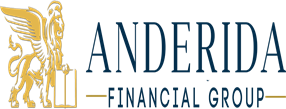 Публичная оферта (Договор об оказании консультационных услуг)1.Предмет договора1.1. Исполнитель обязуется за определенную договором плату оказать Клиенту консультационные услуги в объеме и на условиях настоящего договора. Консультационные услуги подразумевают собой услуги в профессиональной сфере финансовых и инвестиционных рынков, заключающиеся в предоставлении аналитических исследований, оценок и прогнозов, письменных и устных рекомендаций, связанных с личным финансовым планированием и прочее. Информация, представленная в рамках консультационных услуг, не является индивидуальной инвестиционной рекомендацией.2. Цена договора и порядок оказания услуг2.1. Выбор стоимости услуг осуществляется Клиентом самостоятельно согласно тарифам, представленным на официальном сайте Исполнителя https://anderidagroup.com.2.2. Услуги считаются оказанными Исполнителем по окончании срока оказания услуг. Акт оказанных услуг направляется по запросу Клиента по электронной почте. В случае невозврата подписанного Клиентом акта в течение 5 (пяти) рабочих дней с даты отправки акт считается принятым.3. Права и обязанности сторон3.1. Исполнитель обязан:3.1.1. Предоставлять Клиенту на условиях настоящего договора консультационные услуги. Исполнитель особо оговаривает, что предоставленные консультации, имеют характер рекомендаций и ни в коем случае не являются обязательными для применения Клиентом указаниями;3.1.2. Своевременно и без задержек предоставлять Клиенту консультации.3.1.3. Не разглашать конфиденциальную информацию, полученную о Клиенте в связи с исполнением предмета настоящего договора, а также полученную любым иным способом.3.2. Исполнитель имеет право:3.2.1. Запрашивать у Клиента в случае возникновения такой необходимости документы и информацию в целях предоставления всесторонней и качественной консультации;3.2.2. Самостоятельно определять состав специалистов, осуществляющих консультирование.3.3. Клиент обязан:3.3.1. Оплатить услуги Исполнителя в соответствии с настоящим договором;3.3.2. Создать Исполнителю условия, необходимые для оказания им консультационных услуг;3.3.3. Своевременно предоставлять Исполнителю информацию и документы, необходимые для оказания услуг.3.4. Клиент имеет право:3.4.1. По своему усмотрению применять либо не применять полученные рекомендации и советы. Ответственность за применение/неприменение консультаций полностью несет Клиент.4. Ответственность сторон4.1. За неисполнение или ненадлежащее исполнение обязанностей по настоящему договорустороны несут ответственность, предусмотренную законодательством Российской Федерации.4.2. Стороны освобождаются от ответственности за нарушение условий настоящего договора, если такое нарушение вызвано действием форс-мажорных обстоятельств (обстоятельств непреодолимой силы). Стороны договорились, что такими действиями, в частности, являются действия органов государственной власти, местного самоуправления, пожар, наводнение, землетрясение, другие стихийные действия, отсутствие электроэнергии и/или сбои работы компьютерной сети, забастовки, гражданские волнения, беспорядки и другие, не зависящие от сторон обстоятельства.5. Порядок разрешения споров5.1. Стороны установили претензионный досудебный порядок урегулирования разногласий и споров. Срок для ответа на предъявленную претензию составляет 10 (десять) рабочих дней с момента получения Исполнителем претензии.5.2. Отношения Сторон по настоящему договору регулируются нормами действующегозаконодательства Российской Федерации.6. Обработка персональных данных6.1. Клиент, акцептуя и/или подписывая настоящий договор настоящим дает согласие наобработку Исполнителем, в том числе автоматизированную, персональных данных Клиента в соответствии с федеральным законом от 27.07.2006 № 152-ФЗ «О персональных данных»(далее – Закон) (под обработкой персональных данных в Законе понимаются действия (операции) с персональными данными физических лиц, включая сбор, систематизацию, накопление, хранение, уточнение (обновление, изменение), использование, распространение (в том числе передачу), обезличивание, блокирование и уничтожение).6.2. Указанные Клиентом персональные данные, а также иная информация личного характера (за исключением персональных данных, относящихся к специальной категории в соответствии с Законом), предоставляются Исполнителю в целях исполнения сторонами договорных обязательств.6.3. Клиент, акцептуя и/или подписывая настоящий договор также настоящим дает согласие, что Исполнитель вправе проверить достоверность предоставленных Клиентом персональных данных, в том числе с использованием услуг других операторов, а также использовать информацию о неисполнении и/или ненадлежащем исполнении договорных обязательств при рассмотрении вопросов о предоставлении других услуг и заключении 6.4. Настоящее Согласие предоставляется с момента акцепта и/или подписания настоящего договора и действительно в течение пяти лет после исполнения договорных обязательств.7. Уведомление о рисках7.1. Клиент подтверждает, что уведомлен о рисках, возникающих при осуществлении финансовой деятельности и действий Клиента в результате исполнения рекомендаций и аналитических материалов Исполнителя. Клиент осознает, что существование указанных рисков влечет вероятность получения убытков в процессе его деятельности.7.2. Клиент понимает и осознает, что Исполнитель не может отвечать за существование ивозможность наступления/ненаступления рисков, в том числе следующих: рыночные риски, кредитные риски, налоговые, риски, инвестиционные риски, депозитные риски, технические риски, социально-правовые и технические риски.7.3. Исполнитель не несёт ответственности за возникновение финансовых потерь Клиента,вызванных форс-мажорными обстоятельствами. К таким обстоятельствам относят чрезвычайные, непреодолимые события, не зависящие от воли и действий участников соглашения обстоятельства, которые не могут быть предусмотрены, предотвращены или устранены, включая, но не ограничиваясь стихийными бедствиями, пожарами, техногенными авариями и катастрофами, авариями на инженерных сооружениях и коммуникациях, ddos-aтаками, массовыми беспорядками, военными действиями, террористическими актами, бунтами, гражданскими волнениями, забастовками, нормативными актами органов государственной власти и местного самоуправления.8. Срок действия договора и порядок его расторжения8.1. Настоящий договор вступает в силу с ее акцепта и действует до конца срока согласно выбранному Клиентом тарифу. 8.2. Все изменения и дополнения к настоящему договору действительны в случае оформления их в письменном виде и подписания обеими сторонами.8.3. Стороны вправе досрочно расторгнуть настоящий договор по взаимному соглашению.8.4. Клиент вправе расторгнуть настоящий договор в одностороннем порядке, письменно уведомив об этом Исполнителя не менее чем за 10 (Десять) рабочих дней при условии оплаты Исполнителю фактически понесенных им расходов на исполнение обязательств по настоящему договору.8.5. Исполнитель вправе отказаться от исполнения обязательств по настоящему договору и в одностороннем порядке расторгнуть настоящий договор, письменно уведомив об этом Заказчика не позднее чем за 10 (Десять) рабочих дней лишь при условии полного возмещения Клиенту убытков.9. Особые условия9.1. Стороны не вправе передать третьим лицам логин и пароль, позволяющие получать доступ к инструментам, службам, информационным материалам и иным возможностям сайта Исполнителя в сети Интернет.9.2. Действия Сторон через направление информации в электронной форме, в том числе отправка текста документа по электронной почте, влекут юридические последствия аналогичные последствиям в результате подписания документов в бумажной форме. Стороны устанавливают, что обмен документами в электронной форме (в том числе в виде скан-копий) являются поручениями и документами равнозначными поручениям и документам на бумажном носителе, подписанному собственноручной подписью.9.3. Стороны устанавливают в соответствии с п. 2. Ст.160 ГК РФ, стороны могут подписывать документы, используя факсимильное воспроизведение подписи уполномоченных лиц, с помощью средств механического или иного копирования, электронной подписи либо иного аналога собственноручной подписи, а также с помощью отправки текста документа по электронной почте.10. Адреса, реквизиты и подписи сторонИсполнитель                                                                            КлиентООО «Финплан»123112, город Москва, Пресненская набережная,дом 12, этаж 67 офис №10.2ИНН 7706731213ОГРН 1107746033075ОКПО 64599046Р/с 40702810370010135054МОСКОВСКИЙ ФИЛИАЛ АО КБ "МОДУЛЬБАНК"К/с 30101810645250000092БИК 044525092e-mail: info@anderidagroup.comГенеральный директор_________________ /Буганова М.А./                                               ____________/__________Общество с ограниченной ответственностью «Финплан»в лице Генерального директора Бугановой Мадины Амербиевны, действующего на основании Устава, именуемое в дальнейшем «Исполнитель», предлагает неограниченному числу лиц заключить с Исполнителем настоящий Договор об оказании консультационных услуг, являющийся публичным офертой (предложением).КлиентФизическое лицо, осуществившее акцепт настоящей публичной оферты путем оплаты выбранной услуги согласно тарифам, размещенным на официальном сайте сети «Интернет» https://anderidagroup.com через агрегатор платежей или подписание текста настоящего договора сторонами иным разрешенным законом способом.